ИСПОЛЬЗОВАНИЕ СЕРВИСОВ GOOGLE В РАБОТЕ ПРЕПОДАВАТЕЛЯЕсли еще совсем недавно использовали сеть с целью поиска информационных материалов для обеспечения учебного процесса, то в настоящее время ясно обозначена еще одна тенденция развития образовательного Интернета: разработка учителями собственных ресурсов, создание электронных учебных объектов, обмен ими и предоставление их обучающимся для обучения. Безусловно, этому способствовала растущая в педагогических кругах популярность современных веб-сервисов для создания, редактирования и хранения файлов. Для решения данной проблемы одними из самых удобных, понятных и доступных в использовании являются сервисы Google с большим количеством инструментов для коллективной и индивидуальной работы. Наиболее используемыми в образовательном сообществе, являются следующие сервисы Google:Gmail – бесплатная электронная почта;Google-документы; Google-формы; Google Jamboard – электронная доска;Google Сайты – бесплатный хостинг, использующий вики-технологию.Документы Google – позволяют создавать текстовые документы, таблицы, презентации, рисунки и многое другое. По функционалу документы Google уступают таким программным продуктам, как Microsoft Office и LibreOffice, но, несмотря на это, они поддерживают множество необходимых функций, не требуют установки на компьютер, так как открываются через браузер и идеально подходят для работы в сети. Все файлы создаются на Диске Google и сохраняются автоматически в процессе их редактирования. К созданным файлам можно применить различные параметры приватности: сделать их открытыми для всех пользователей, либо предоставить доступ отдельным лицам. Документы можно скачать на свой компьютер, выбрав один из предлагаемых форматов. Google-формы – это удобный web-сервис, позволяющий в интерактивном режиме осуществлять сбор информации с помощью самостоятельно разработанных для пользователей анкет, опросов, тестов и дальнейшую обработку полученных сведений.К основным направлениям использования форм можно отнести:проведение опросов и анкетирования;проведение различных видов тестирования (учебного, социального, психологического и т. д.);проведение голосования;регистрация на участие в мероприятии (конференции, семинаре, фестивалях);разработка форм обучающимися для проведения социологических исследований (при работе над курсовой, дипломной работой, производственной практике);создание формы обратной связи для web-сайта.Для создания формы необходимо зарегистрироваться на сервисе Google. Создать аккаунт  Google можно используя уже имеющийся адрес электронной почты, либо создать новый электронный адрес
«Имя адреса@gmail.com». Создав свой аккаунт Google,  получим доступ не только к сервису Google Form, но и другим полезным web-приложений этого сервера. На рисунке 1 представлена процедура создания Google-формы.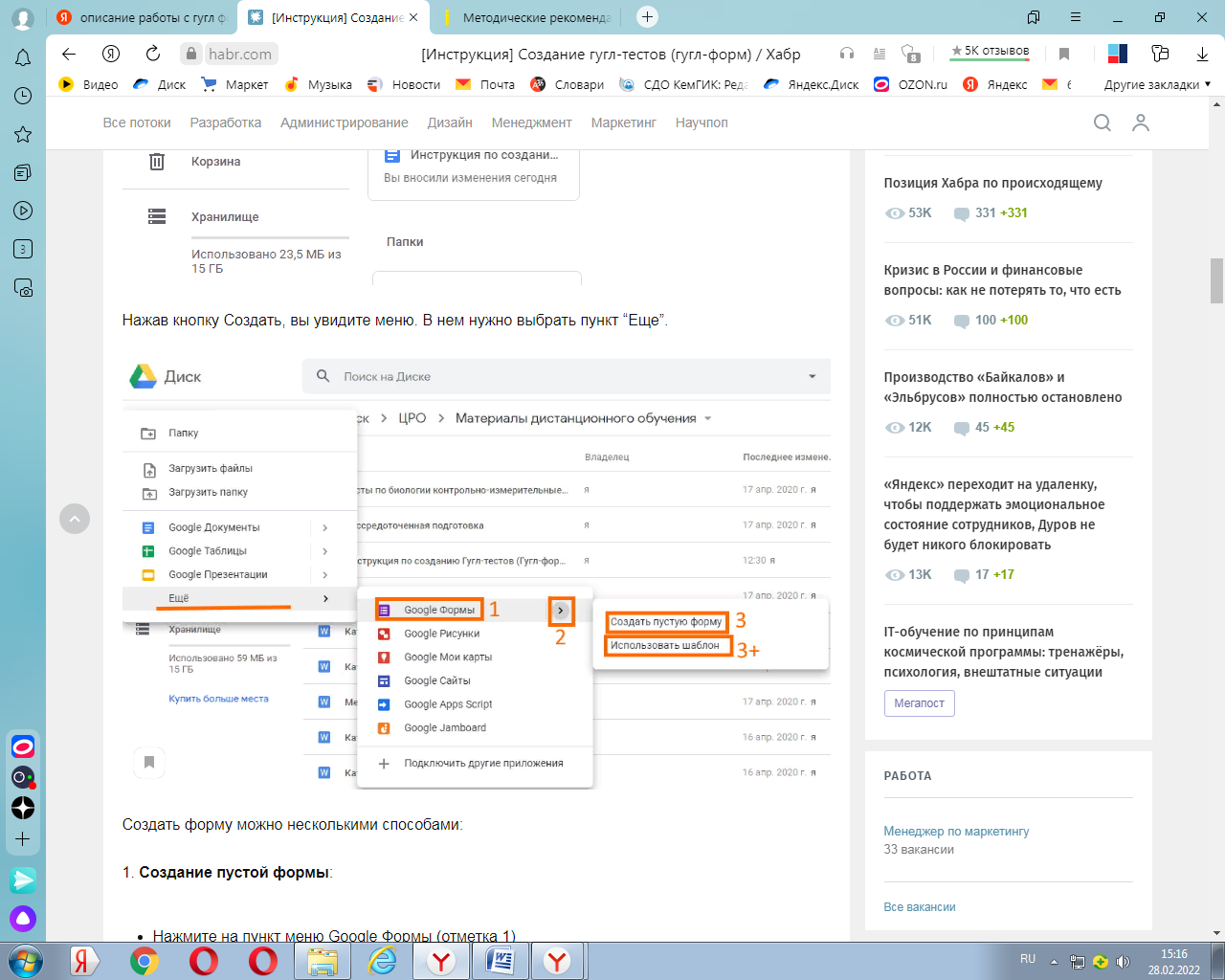 Рисунок 1 – создание Google-формыСоздать форму можно и другим способом. Перейдите на страницу forms.google.com, выберите "Пустой файл", откроется новая форма.Создаем форму Тест. Вводим заголовок первого вопроса. В нашем случае – это просьба вести свою фамилию, имя и группу. Из выпадающего списка выбираем тип вопроса – Текст. Ставим галочку Сделать вопрос обязательным (Рисунок 2). Наполняем нашу форму вопросами, выбирая из списка нужный тип ответов.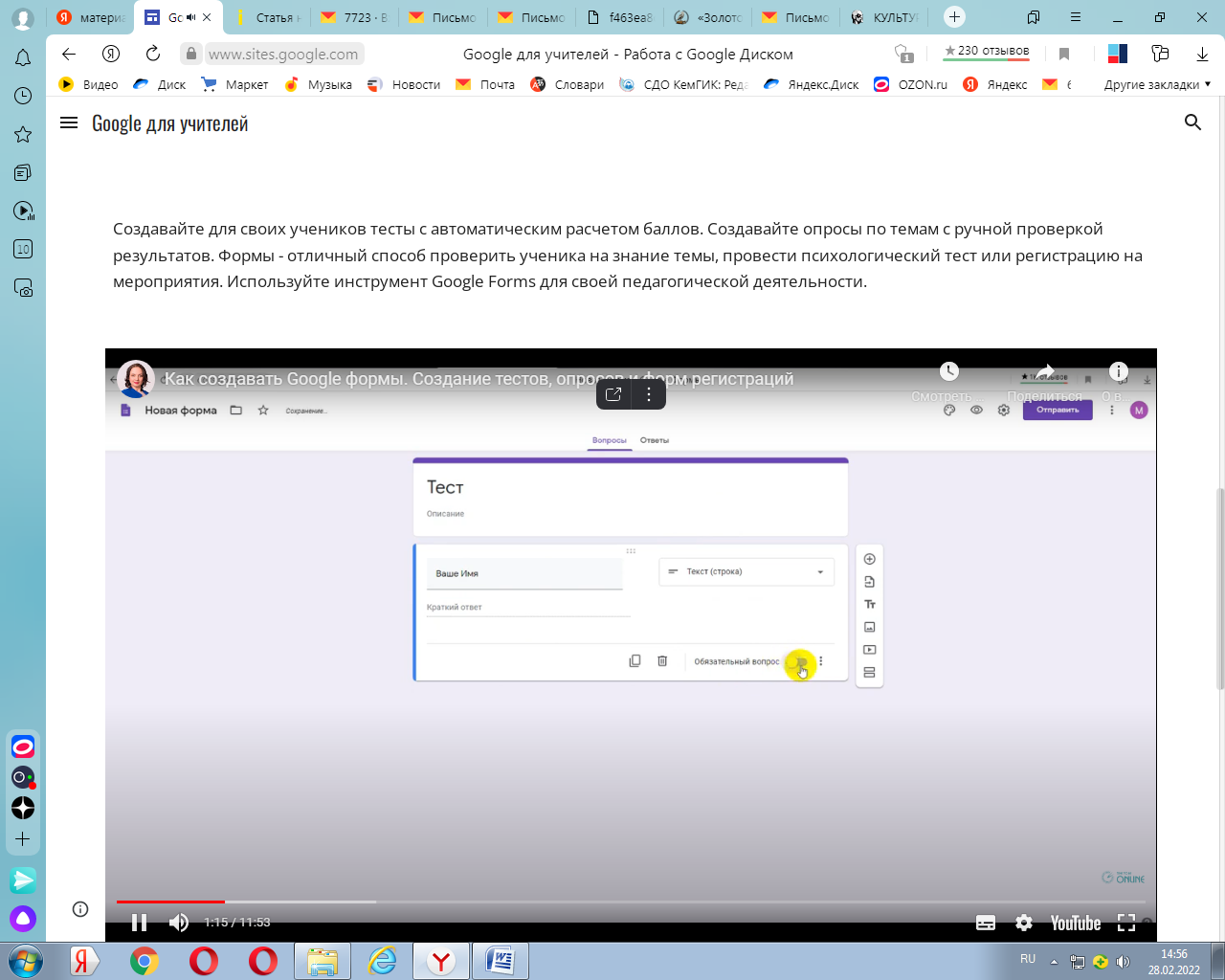 Рисунок 2 – Пример создания формы ТестВ пояснениях к вопросу можно указать балл (вес) каждого вопроса. Для того, чтобы  обучающиеся не смогли узнать правильный ответ, не выбирайте его сами при редактировании формы, иначе на готовом тесте уже будет выделен  нужный ответ. Справа от формы находится вертикальный блок кнопок, который позволяет (сверху вниз по кнопкам):создать еще один блок вопросов;импортировать вопросы из уже созданной ранее формы (тестов);добавить отдельный блок с названием и описанием;вставить изображение;вставить видео;добавить раздел. В этом случае будет создана еще одна страница вопросов. Это удобно при создании нескольких тем в одной форме (тесте).Сохраняем форму, нажав на кнопку Готово. Скачав файл, как таблицу MS Excel, можно разобрать тест на занятиях, пояснив неправильные ответы, и выставить оценки. Если студенты имеют аккаунты в Google, то можно открыть доступ к форме. Работа с Google-формами может быть, как фронтальной, так и индивидуальной, подходит для дистанционного обучения.	 Рассмотрим возможность работы на другом  сервере Google –Jamboard.Возможности Google Jamboard: Доступна на всех устройствах: компьютере, ноутбуке, смартфоне и планшете Доступна на всех браузерах: Google Chrome, Яндекс браузер, Opera, Microsoft Edge Преимуществами работы в Google Jamboard является: бесплатная платформа, на котором расположен данный ресурс, простота в использовании, возможность совместной работы участников и отслеживание изменений в реальном времени, созданные записи на доске можно будет сохранить в формате документа pdf или в виде изображения.  Для того, чтобы начать работу с доской необходимо перейти по ссылке http://jamboard.google.com. Для начала работы нажимаем «+» в нижнем правом углу экрана. Открывается новая, чистая доска. Все необходимые инструменты для создания и работы на фрейме доски расположены слева и доступны пользователю (Рисунок 3).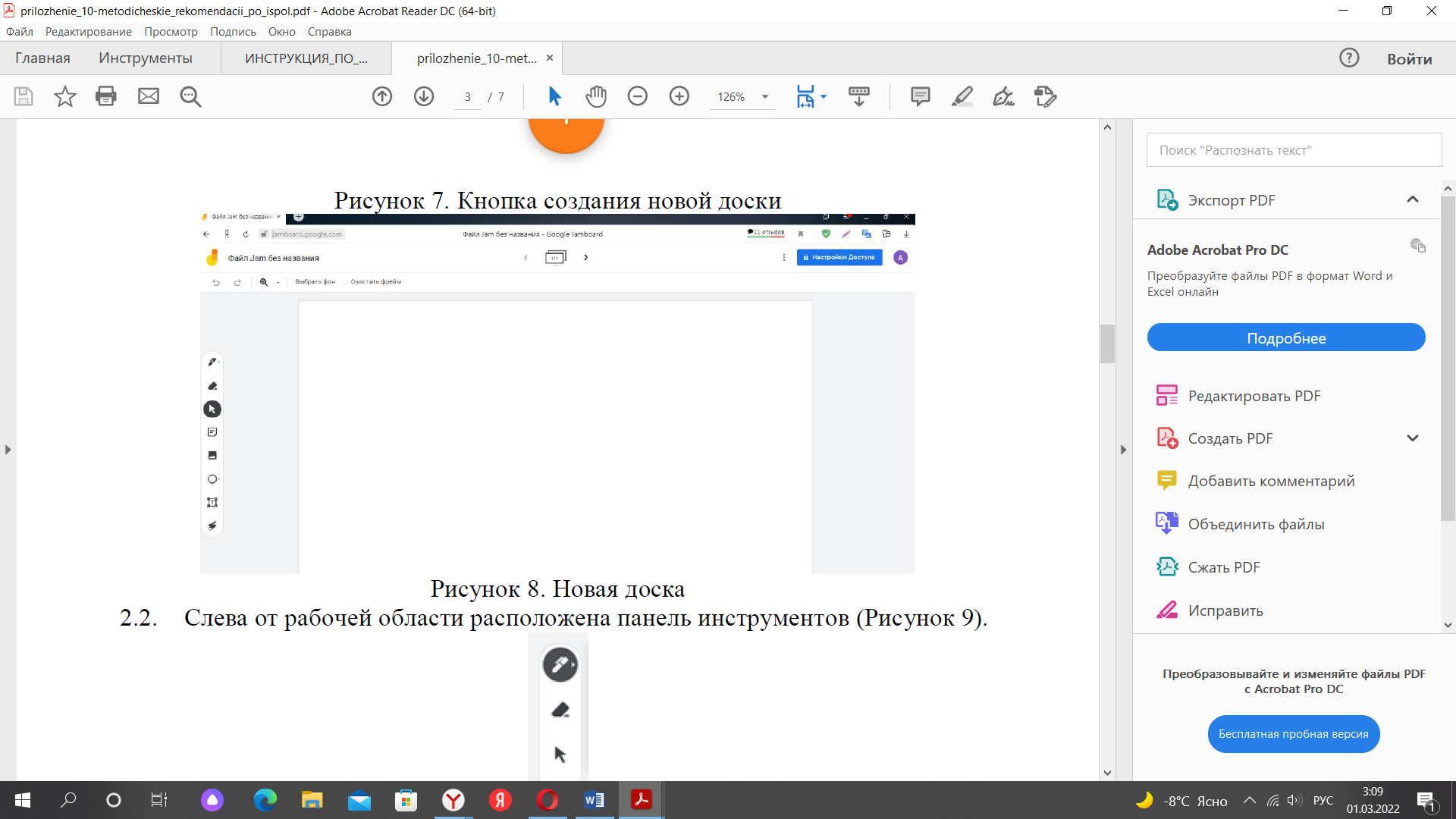 Рисунок 3 – Начало работы с Google Jamboard Ручка, фломастер, маркер и кисть. Ластик – позволяет стереть только надписи, нанесенные ручкой, фломастером, маркером или кистью. Курсор – с помощью данного инструмента с легкостью можно передвигать и менять расположение объектов, фигур, стикеров, надписей на доске. Стикер – специальная наклейка для создания текстовых заметок, которая позволяет украсить ваше рабочее место интерактивной доски. Вставка изображений – данная функция позволяет выбрать изображение с вашего рабочего стола, найти Google-картинки в Интернете, сфотографировать с камеры, загрузить с Google-фото или диска. Изображения моментально вставляются на доску, можно изменить их размер. Графические объекты – доступны такие как: круг, квадрат, прямоугольник, треугольник, ромб, стрелочка, полукруг. При вставке также можно менять размер объекта и залить их цветом. Текстовое поле – с данной функцией можно вставить любое текстовое предложение. Лазерный указатель.По желанию пользователя можно менять цвет фона и вид доски. Для этого выполните следующие действия: в левом верхнем углу нажмите соответствующую функцию «Выбрать фон» далее вам будут доступны такие виды фона как: «Точка», «Синяя линия», «Синяя клетка», «Серая клетка», «Синий фон», «Меловая доска» а также вы можете дополнительно загрузить себе фон с интернета или с вашего рабочего стола. На рисунке 4 представлен итоговый вид нашей доски.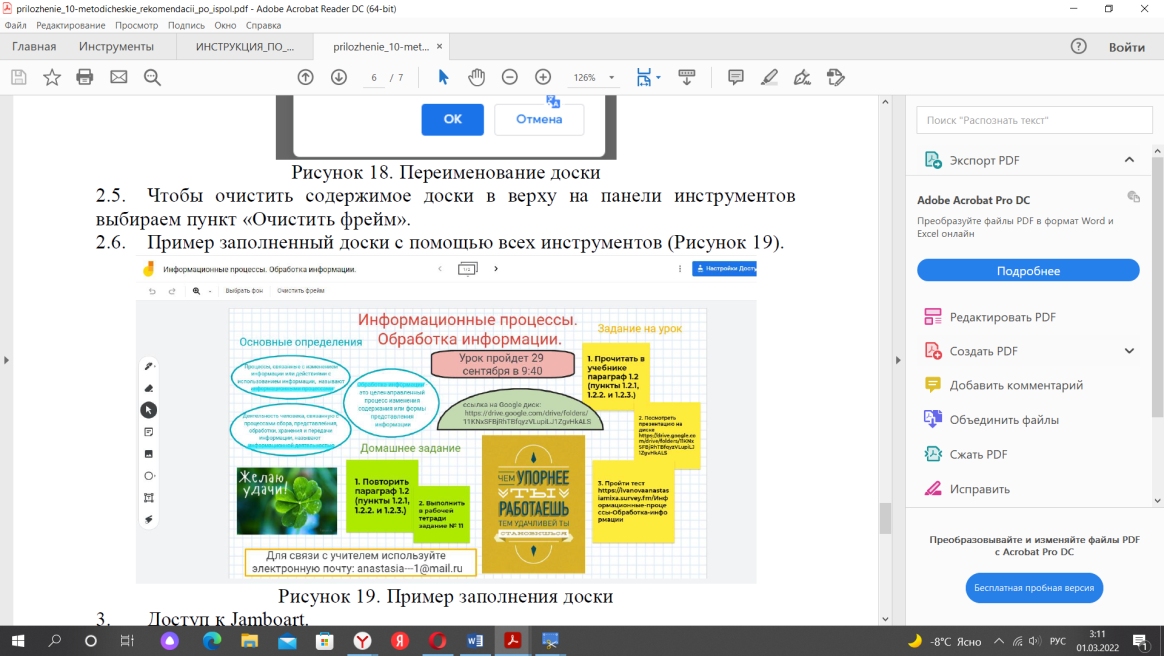 Рисунок 4 – Итоговый вид JamboardВ правом верхнем углу есть функция «Настройка доступа», с помощью которой можно выбрать «Разрешить доступ всем, у кого есть ссылка», выбрать «Редактор» чтобы другие пользователи могли вносить изменения, скопировать ее и отправить участникам (Рисунок 5).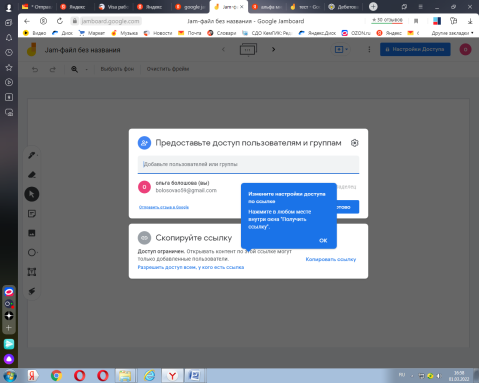 Рисунок 5 – Настройка доступаСписок литературыЛевченко, А.А. Инновационные формы педагогической коммуникации на основе облачных сервисов Google: Учебно-методическое пособие/ А.А. Левченко.– Ростов на –Дону: ГБОУ ДПО РО РИПК и ППРО, 2013.– 68с.  Мастер –класс «Использование онлайн доски Google» – [Электронный ресурс] /режим доступа: https://infourok.ru/master-klass-ispolzovanie-onlajn-doski-google-jamboard-dlya-organizacii-sovmestnoj-raboty-uchashihsya-v-usloviyah-distancionnogo-5209560.html3. Работа с документами в Google Docs. – [Электронный ресурс] /режим доступа : http://mirsovetov.ru/ahi-tech/network/google-docs.html 